Отчето проведении специального учения 03.06.2021 годав МБОУ «Полазненская СОШ №3» Добрянского ГОНаименование мероприятия, тема       В соответствии с «Планом основных мероприятий МБОУ  «Полазненская средняя общеобразовательная школа №3» в области гражданской обороны, предупреждения и ликвидации чрезвычайных ситуаций, обеспечения пожарной безопасности и безопасности людей на водных объектах на 2021 год» проведены специальные учения по теме: «Действия  руководящего состава, сотрудников, учащихся учреждения при возникновении ЧС, угрозе террористического акта (с отработкой эвакуационных мероприятий)» по адресу:  Добрянский район, пгт. Полазна, ул. Дружбы д. 5. Начало учений в 13.30.Цели и отрабатываемые вопросы-обучение руководителя, сотрудников и учащихся учреждения   действиям в условиях чрезвычайной ситуации, отработка действий поста связи, ответственных по этажам (противопожарный пост).-обеспечение охраны общественного порядка при ЧС на объекте с массовым пребыванием людей.Учебные вопросы- проверка работоспособности системы оповещения о возникновении  ЧС;- проверка порядка передачи и поступления информации посту связи, администрации;- проведение экстренной эвакуации сотрудников и учащихся из здания;- проведение обесточивания здания;- организация  охраны  имущества;Руководитель, состав участниковРуководитель:-  директор  МБОУ «ПСОШ №3»  О.И. МеденниковаУчастники:- сотрудники МБОУ «ПСОШ №3» (17 чел) и учащиеся школы МБОУ «ПСОШ №3» (195 чел).Место проведения:Добрянский район, пгт. Полазна, ул. Дружбы, д.5Перечень документов для проведения мероприятия- приказ  директора школы «О подготовке и проведении тренировки с учащимися и персоналом по действиям при возникновении ЧС, угрозе террористического акта»; - план  проведения специального учения;- организационные указания по проведению специального учения;-инструкции о мерах  безопасности  и  действиям руководящего состава, персонала, поста   связи, ответственных за этажи (противопожарный пост) при  чрезвычайной ситуации.Отработка вводной  В 13 часов 28 минут  03 июня 2021  года Архиреева Надежда Анатольевна, гардеробщица школы обнаружила неизвестный подозрительный  пакет под лестницей в цоколе. Она сообщила об этом охраннику школы Кашиной Наталье Сергеевне. Кашина Н.С. сообщила об этом директору школы Ольге Ивановне  Меденниковой.        В результате сложившейся обстановки возникла угроза жизни сотрудникам и учащимся, находящимся в здании. Директор школы дала команду об эвакуации, была задействована наша пожарная сигнализация. При проведении эвакуации   все сотрудники, преподаватели, учащиеся эвакуировались  согласно плану эвакуации через запасные  выходы  на площадку за школой.Выполнение практических мероприятий:- оповещение сотрудников и учащихся об эвакуации (включение пожарной    сигнализации);                     - проведение эвакуации персонала и учащихся из здания  школы;            - организация охраны здания, имущества;            - действия ответственного сотрудника по обесточиванию здания;            - эвакуация учащихся и сотрудников прошла за 2 мин. 05 секунд.Оценка:           «отлично»Основные недостатки:Нет.Итоги:Сотрудники и учащиеся  получают практические навыки по действиям в чрезвычайной ситуации.Отчет подготовила специалист по охране труда  МБОУ «ПСОШ №3»                   Н.И.Шутемова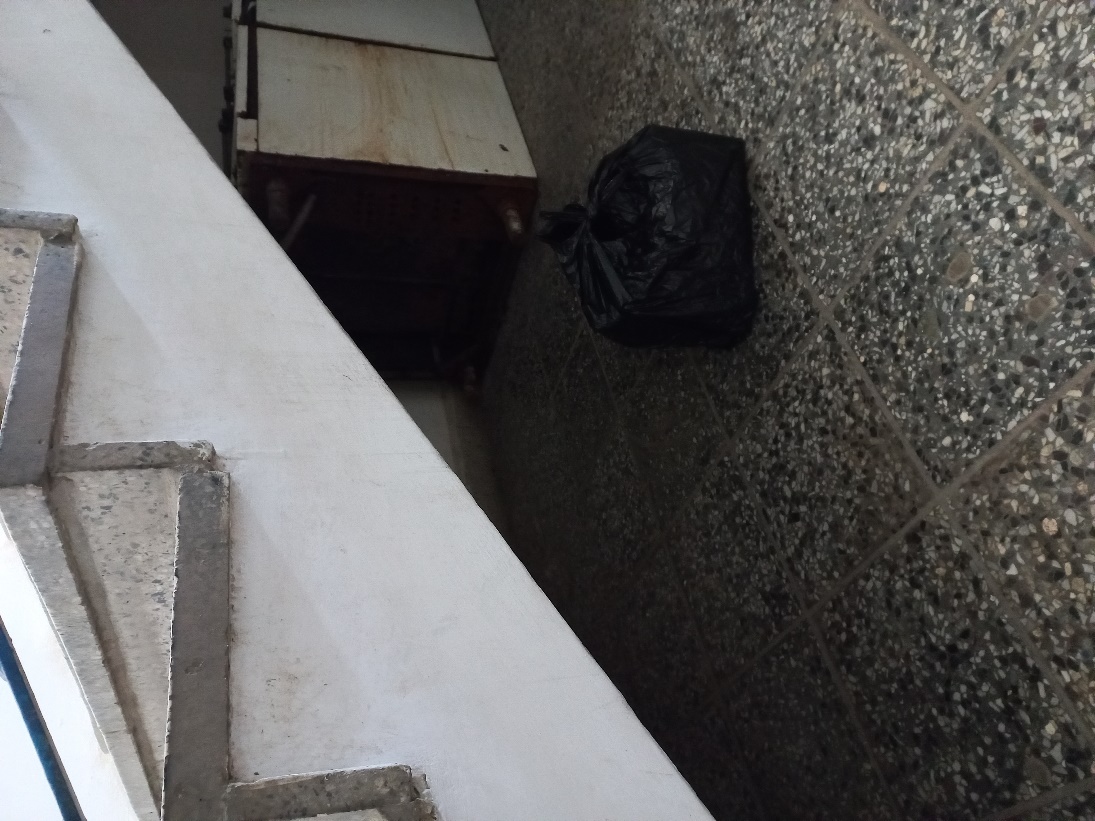 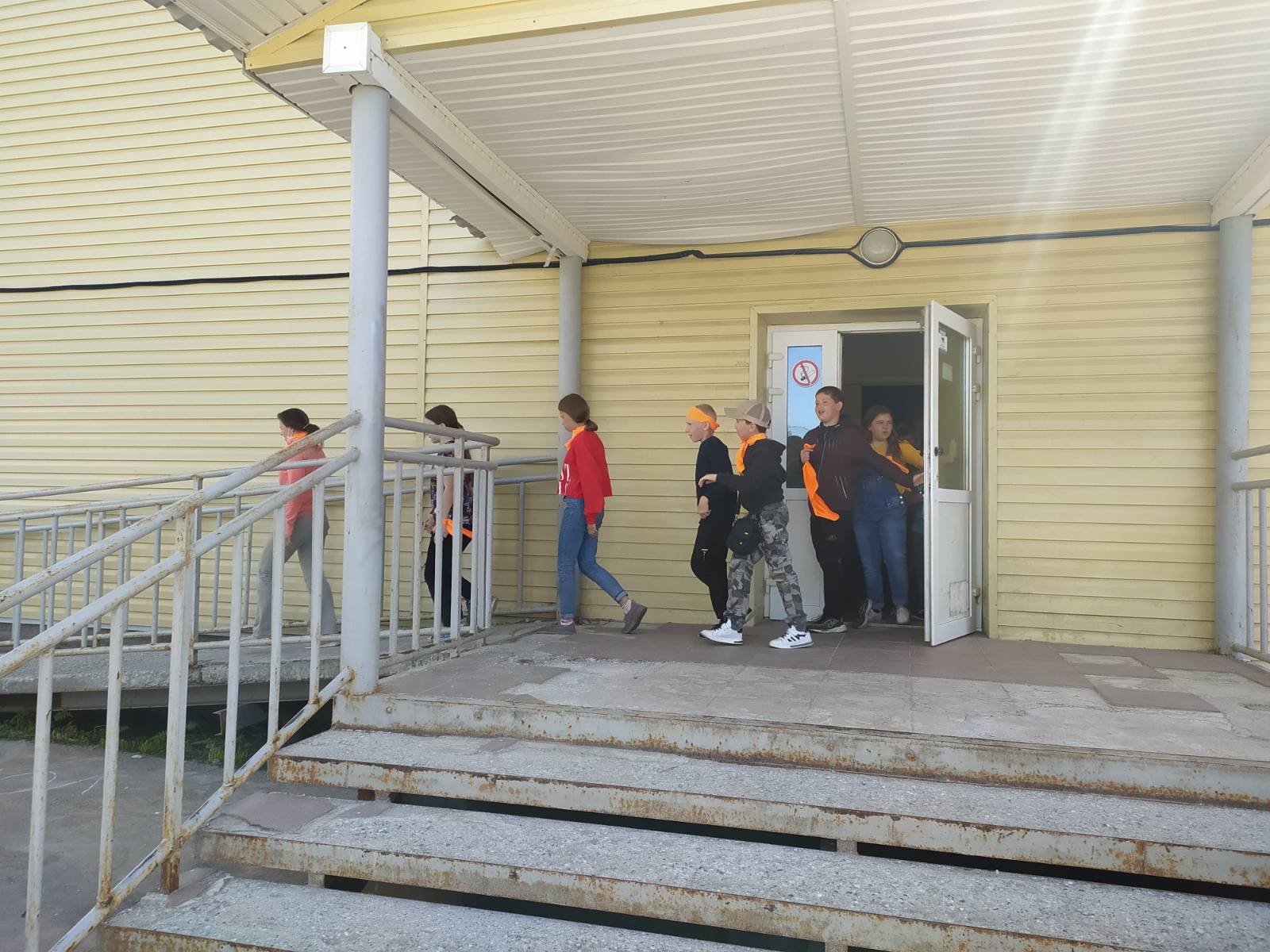 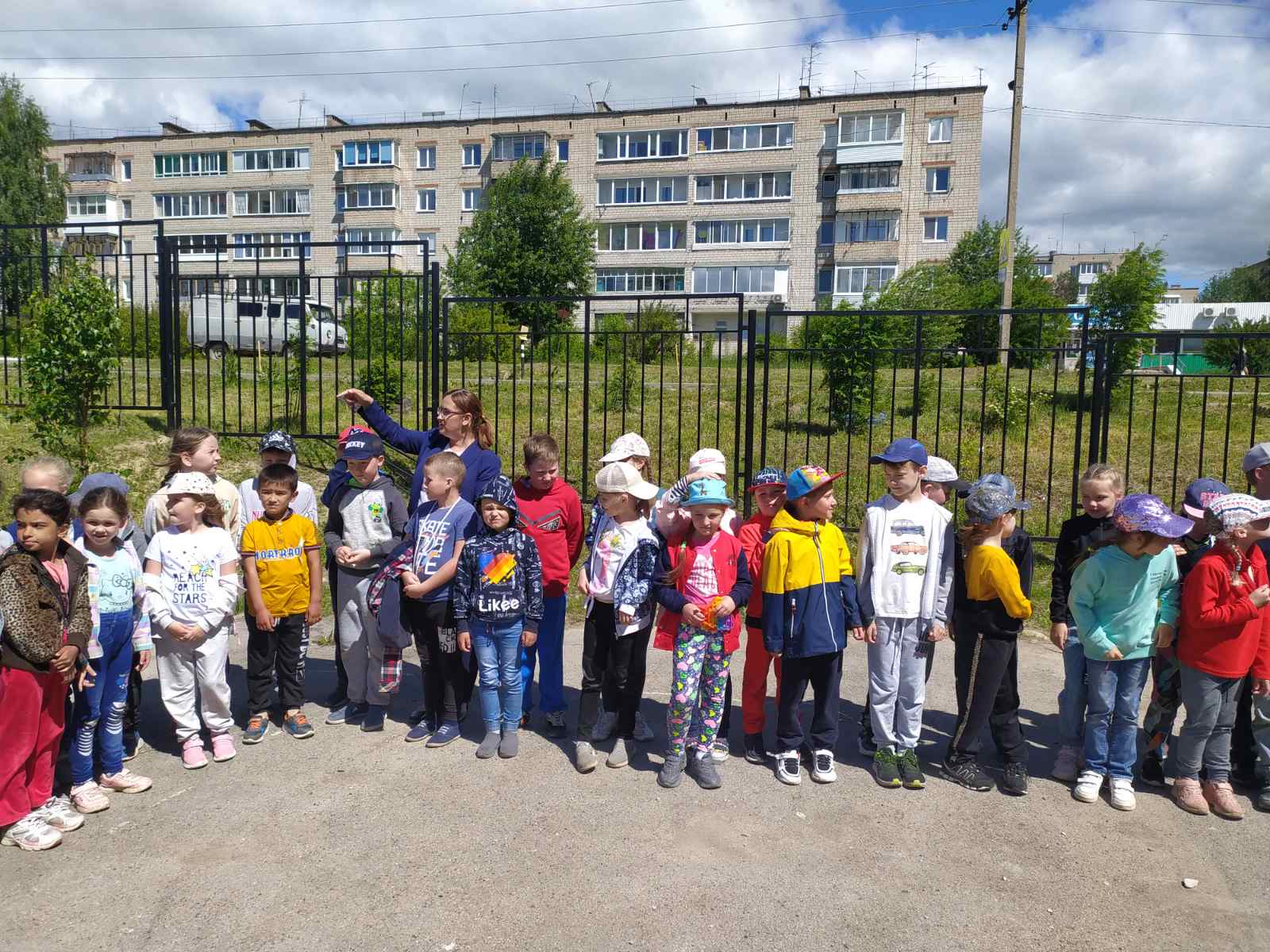 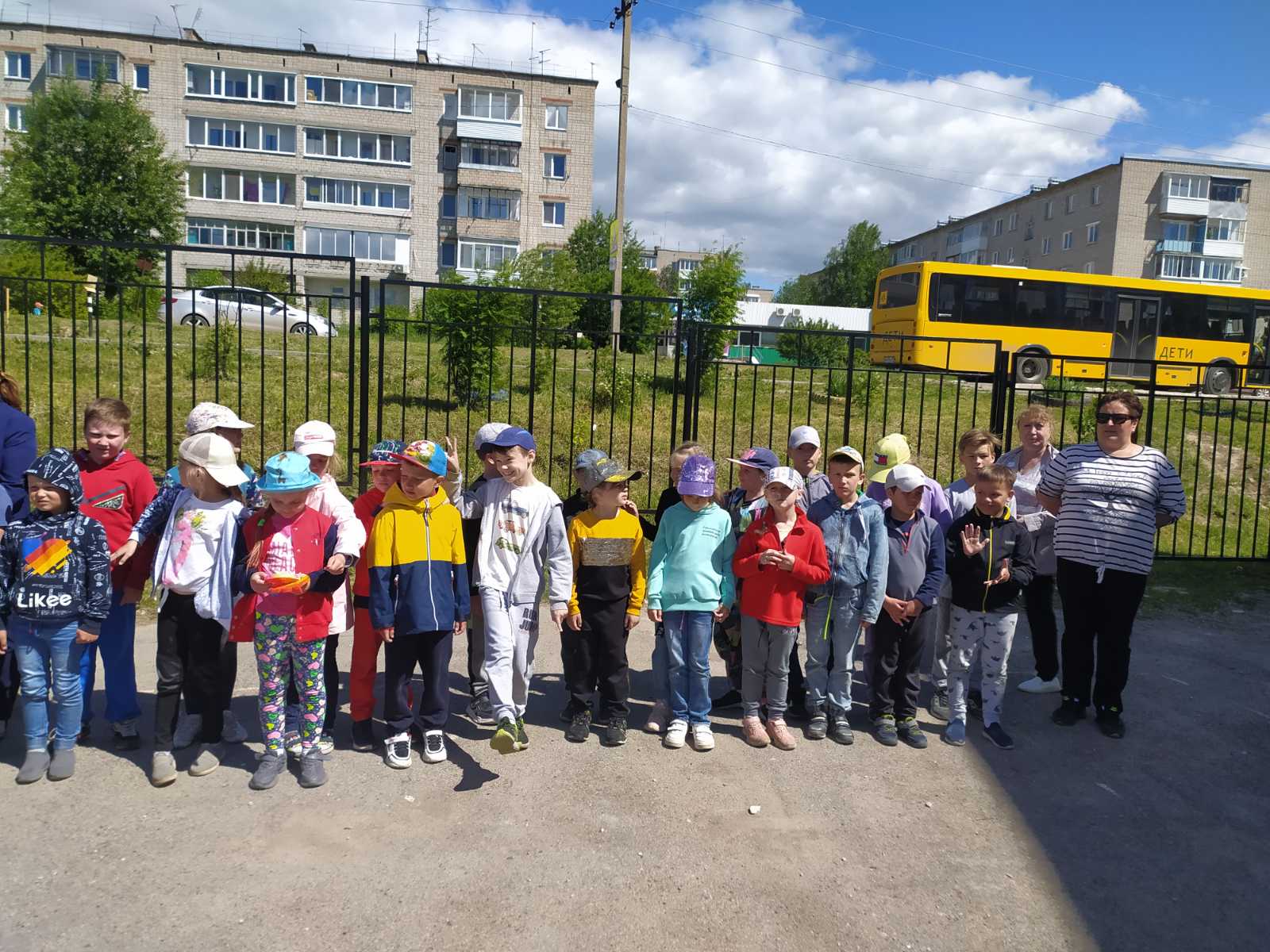 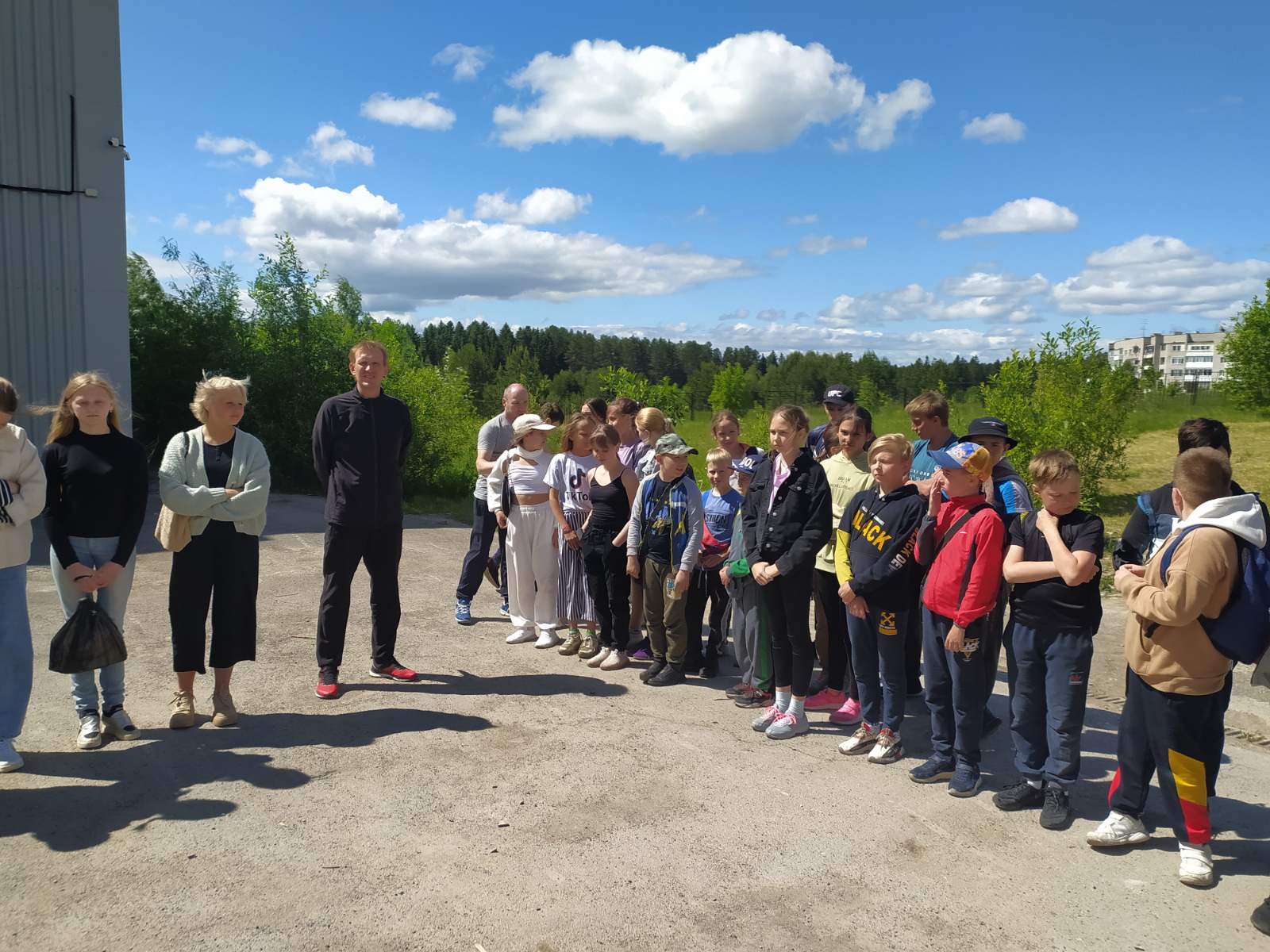 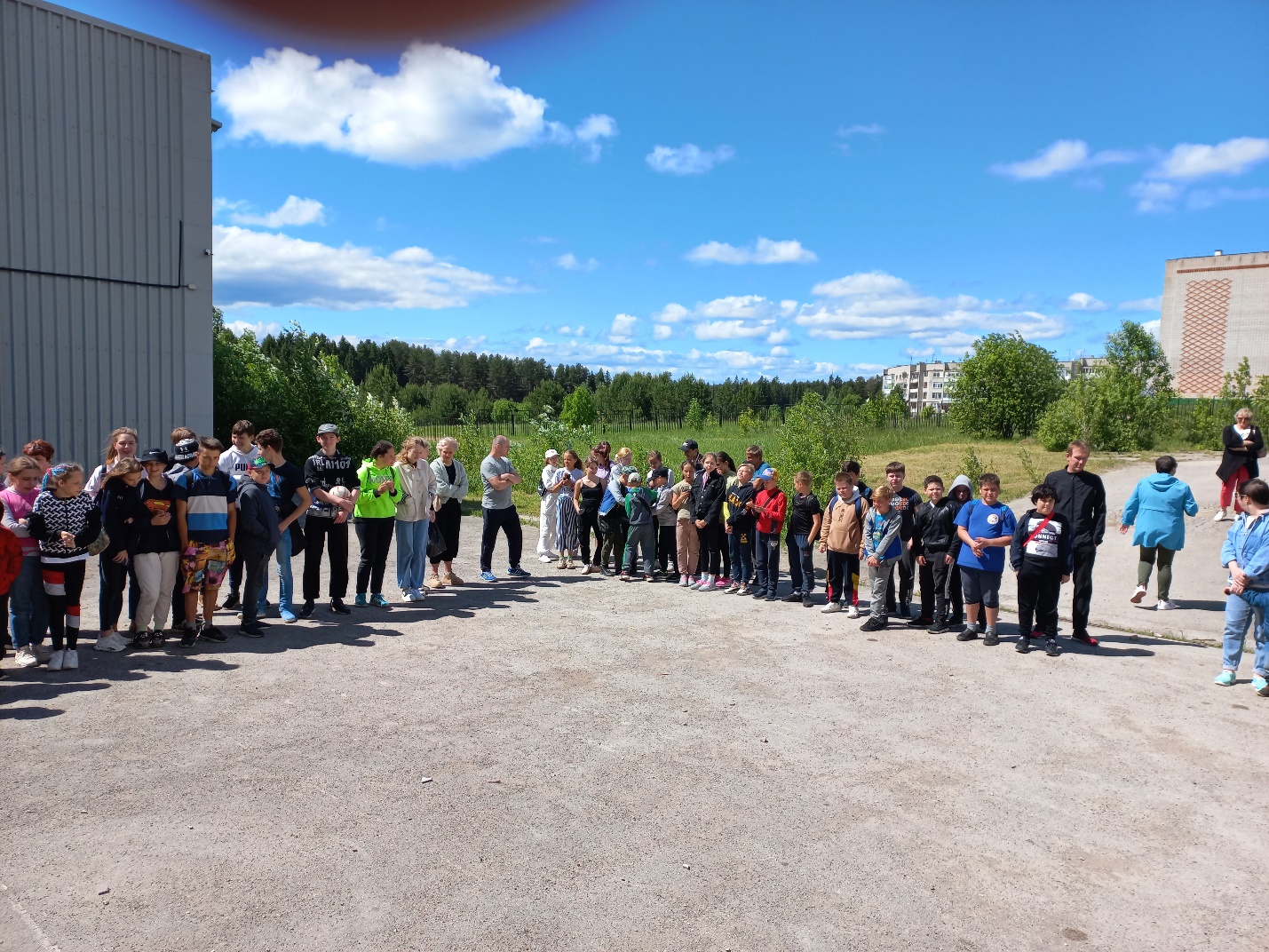 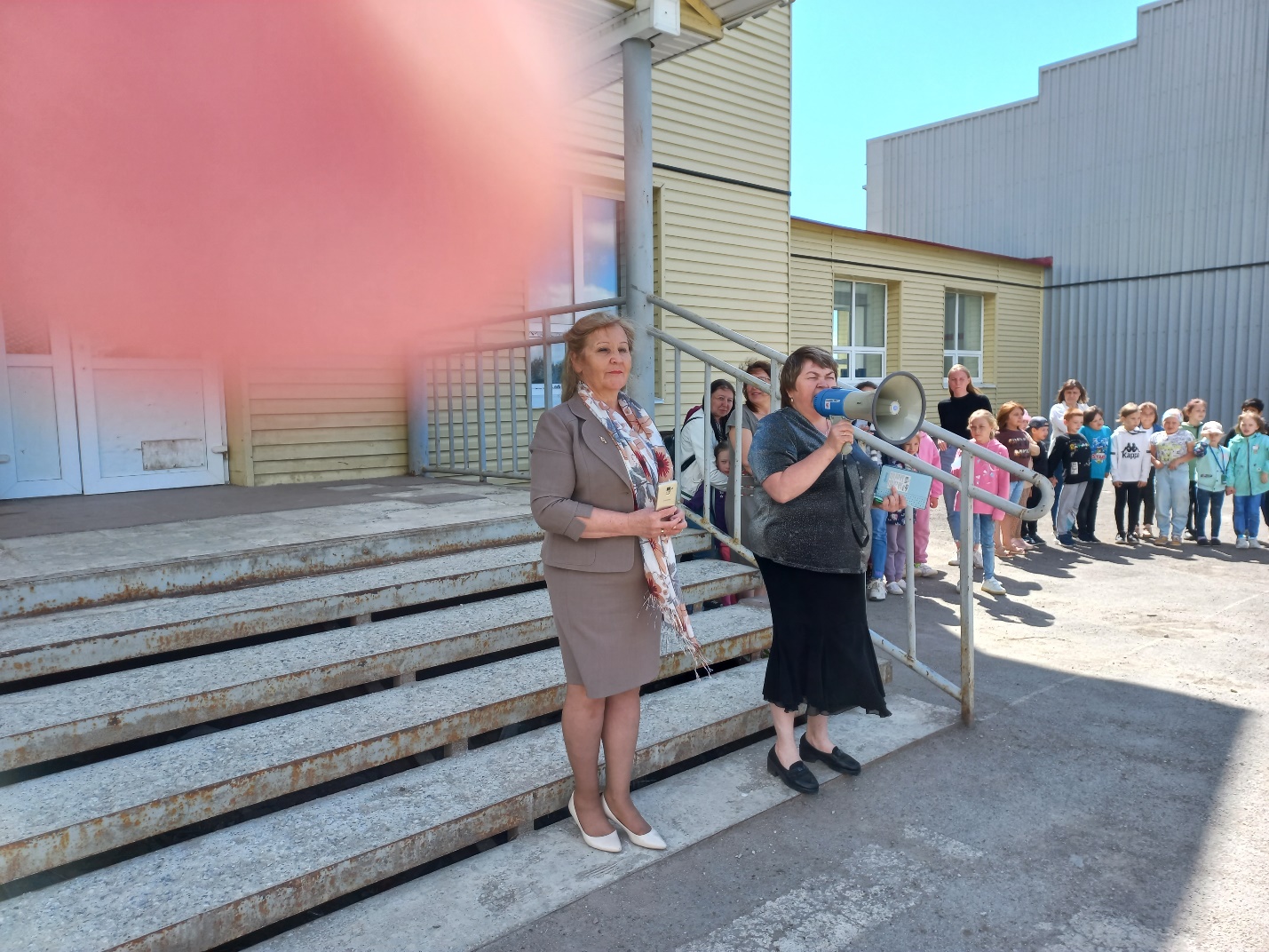 